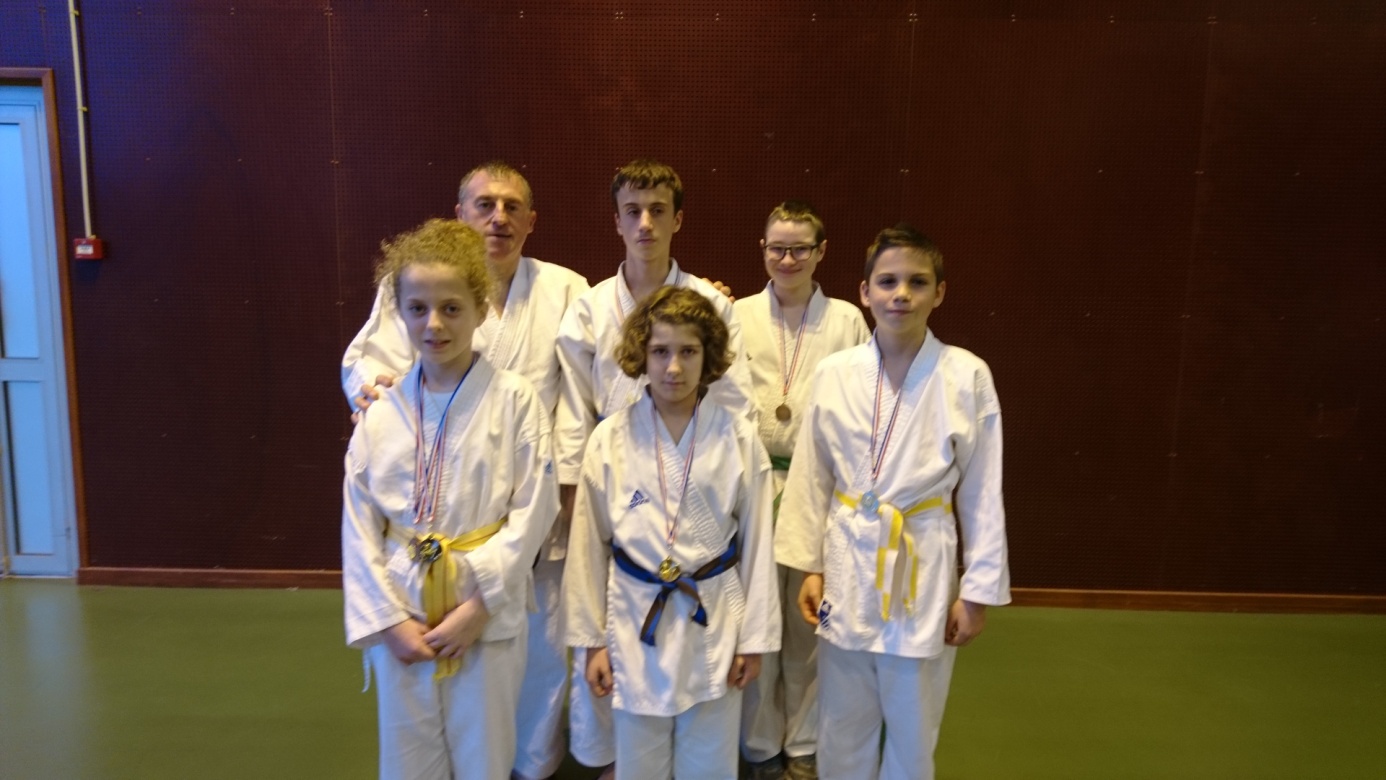  Résultats KVS AZE/BAGE         compétition  régionaleFEKAMT  DIMANCHE 25 NOVEMBRE 2018Catégorie Benjamine ceinture jaune :              3ème  BLANCHARD Elodie individuel                                                                              2ème  en équipeCatégorie Benjamin  ceinture blc/jaune :        1er SANGOY JulesCatégorie Benjamine  ceinture bleue :             1ère  DISCH EmmaCatégorie Minime garçon ceinture verte :       3ème CORDET ThomasCatégorie Cadet garçon ceinture bleue :          1er SANGOY AntoineCe Dimanche 25 novembre 2018 a eu lieu l’interclub régional de Karaté  à Corbas. Les enfants se sont affrontés en Kata Shotokan  individuel et par équipe, 60 participants.Le Karaté Club du Val de Saône était présent. Ses petits karatékas de différentes catégories se sont bien battus et ont reportés plusieurs podiums. Nos 5 petits karatékas présents sont tous montés sur un podium.Bravo à tous